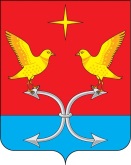 АДМИНИСТРАЦИЯ КОРСАКОВСКОГО  РАЙОНА ОРЛОВСКОЙ ОБЛАСТИПОСТАНОВЛЕНИЕ06 апреля 2018г.                                                                                         № 120Об утверждении перечня должностных лиц
органов местного самоуправления,
уполномоченных составлять протоколы
об административных правонарушенияхВ соответствии со статьей 11.1 Закона Орловской области от 6 июня 2013 года №1490-03 «Об ответственности за административные правонарушения» постановляю:Утвердить перечень должностных лиц, уполномоченных составлятьпротоколы об административных правонарушениях, предусмотренных Законом Орловской области от 6 июня 2013 года №1490-ОЗ «Об ответственности за административные правонарушения» (Приложение)Рекомендовать главам сельских поселений издать нормативно-правовой акт об утверждении перечня должностных лиц сельских поселений, уполномоченных составлять протоколы об административных правонарушениях по статьям: ст.5.2, ст.5.3, ст.6.2, ст.6.2.1, ст.6.3, ст.6.4, ст.10.1, ст.10.2, ст.10.3, ст. 10.4 во исполнение норм Федерального закона от 06.10.2003г. №131-Ф3 «Об общих принципах организации местного самоуправления в Российской Федерации».Главному специалисту организационно-правового отдела, секретарю административной комиссии администрации Корсаковского района                             И. А. Степановой ознакомить под роспись с настоящим постановлением должностных лиц и членов комиссии, перечисленных в Приложении.Признать утратившим силу постановление администрации Корсаковского района от 5 февраля 2015 года № 28 «Об утверждении перечня должностных лиц органов местного самоуправления, уполномоченных составлять протоколы об административных правонарушениях».Контроль за исполнением постановления возложить на заместителя главы администрации М. Г. Макаренко.Глава района                                                                                  В. Р. Кнодель Приложение к постановлению администрации Корсаковского района                                             от «06»апреля 2018 г. №120	ПЕРЕЧЕНЬ ДОЛЖНОСТНЫХ ЛИЦ ОРГАНОВ МЕСТНОГО
САМОУПРАВЛЕНИЯ, УПОЛНОМОЧЕННЫХ СОСТАВЛЯТЬ
ПРОТОКОЛЫ ПО ДЕЛАМ ОБ АДМИНИСТРАТИВНЫХ
ПРАВОНАРУШЕНИЯХ, ПРЕДУСМОТРЕННЫХ ЗАКОНОМ
ОРЛОВСКОЙ ОБЛАСТИ ОТ 06.06.2013 ГОДА №1490-03
«ОБ ОТВЕТСТВЕННОСТИ ЗА АДМИНИСТРАТИВНЫЕПРАВОНАРУШЕНИЯ»№ п/пДолжностные лица, уполномоченных составлять протоколы об административных правонарушениях согласно Закону Орловской области от 06.06.2013 года № 1490-03 «Об ответственности за административные правонарушения»Статьи Закона Орловской области от 06.06.2013г. №1490-03 «Об ответственности за административные правонарушения», по которым предусмотрено составление протоколов по делам об административной ответственности.1Главный специалист по охране окружающей среды отдела сельского хозяйства администрации Корсаковского района.ст. 5.2, ст. 5.3, ч.1, ч.2, ст. 6.2, ст.6.2.1, ст.10.42Главный специалист по инновационно -коммерческой деятельности администрации Корсаковского района.ст.7.1, ст.7.2, ст.8.23Начальник отдела архитектуры и градостроительства администрации Корсаковского района.ч.3 ст.6.1, ст.6.2, ст.6.3, ст.7.1, ст.7.24Начальник отдела по мобилизационной подготовке, ГО и ЧС администрации Корсаковского района.ст.6.45Главный специалист организационно - правового отдела, юрист администрации Корсаковского районач.2 ст.9.2., ст.9.46Начальник отдела по работе с молодежью ФК и спорту администрации Корсаковского районаст.3.1, ст.3.27Главный специалист отдела экономики администрации Корсаковского районач.б ст.6.2, ст.8.2